中国兽医现场流行病学培训简报第70期中国动物卫生与流行病学中心流行病学调查处 2021年4月30日4月25日至30日，第六期中国兽医现场流行病学核心培训班第一模块第三周课程任务顺利完成。邀请了中国疾病预防控制中心周小燕博士、厦门市动物疫病预防控制中心杨涛研究员，与中心导师一起讲授空间流行病学分析基础，并就学员研究设计进行讨论。本周系统讲解了地理信息系统（ArcGIS）在兽医流行病学方面，主要包括应用ArcGIS绘制“点、线、面”图、动物调运网络图、疫病热力图及疫病空间聚集性识别与分析、环境风险因素提取与分析等。课程主要通过案例分享、操作练习、课后作业、每日回顾等形式展开。调查显示，经过对ArcGIS的理论学习和实践操作，85.2%的学员认为ArcGIS实用性强，所有学员均掌握“点、线、面图”绘制技能，77.8%的学员可“绘制调运网络图”，59.3%的学员可“绘制热力图/核密度图”。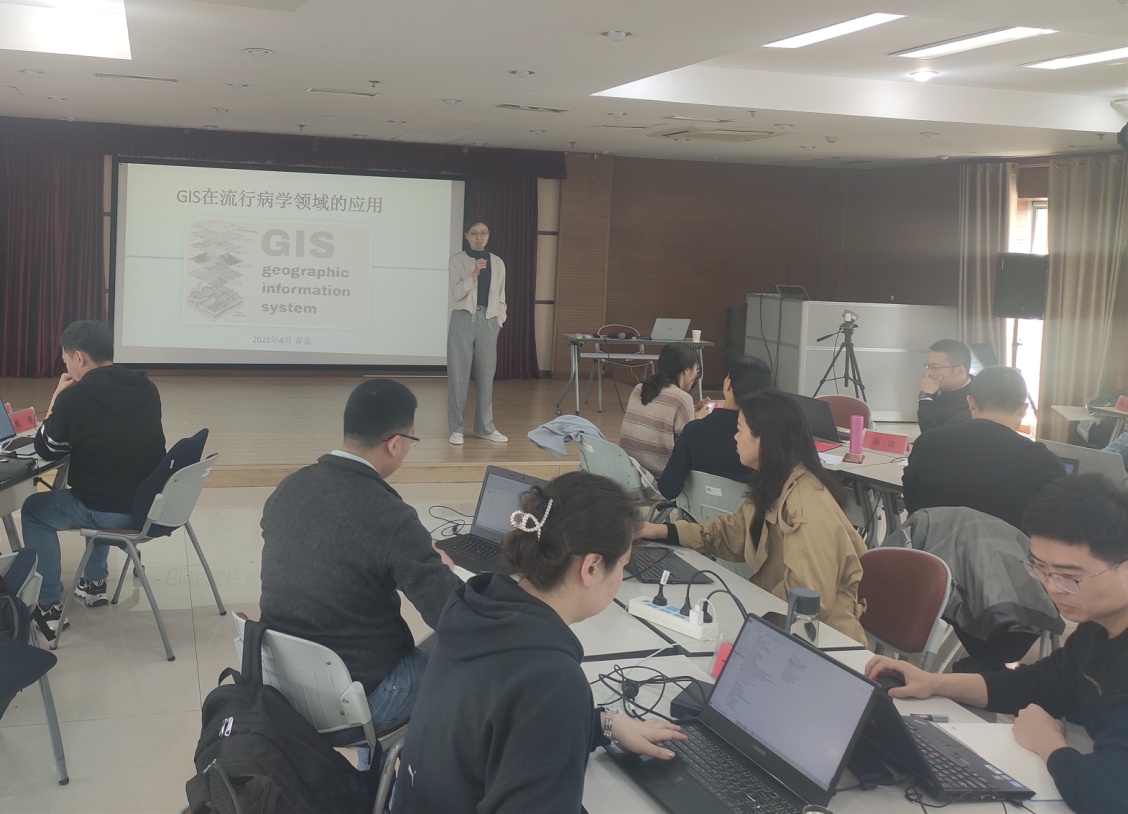 